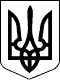 РАЙГОРОДСЬКА СІЛЬСЬКА РАДА СВАТІВСЬКОГО РАЙОНУ ЛУГАНСЬКОЇ ОБЛАСТІ92624, Луганська область, Сватівський район, с. Райгородка, вул. Конопліна,5аРОЗПОРЯДЖЕННЯ № 102 17.12.2018 рокуПро проведення конкурсу на заміщення вакантної посадиКеруючись  ч. 2 ст. 10 Закону України «Про службу в органах місцевого самоврядування», постановою Кабінету Міністрів України  від 15.02.2002 р. № 169 «Про затвердження порядку проведення  конкурсу на заміщення вакантних посад державних службовців»  та в зв’язку з наявністю вакантної посади спеціаліста ІІ категорії з бухгалтерського обліку  сільської  ради:Оголосити   конкурс  на заміщення вакантної посади спеціаліста ІІ категорії з бухгалтерського обліку  Райгородської сільської ради.Забезпечити  виконання вимог Порядку проведення іспиту кандидатів на заміщення вакантних посад посадових осіб місцевого самоврядування.Оголошення про проведення конкурсу довести до відома працівників сільської  ради та опублікувати в засобах масової інформації.Конкурс провести не раніше ніж через 30 днів після публікації оголошення.Контроль за виконанням даного рішення  залишаю за собою.Т.в.о. сільського голови                                                                        О.А.Лемішко